Publicado en  el 16/01/2014 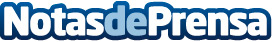 programas Luz en Casa Cajamarca Oaxaca RENFORUS UNESCOLa iniciativa RENFORUS promueve la sostenibilidad energética en las Reservas de Biosfera y Sitios Patrimonio de la Humanidad.Datos de contacto:AccionaNota de prensa publicada en: https://www.notasdeprensa.es/programas-luz-en-casa-cajamarca-oaxaca_1 Categorias: Solidaridad y cooperación Patrimonio http://www.notasdeprensa.es